Во исполнение требований Федерального закона от 27.07.2010 N 210-ФЗ "Об организации предоставления государственных и муниципальных услуг", постановления администрации муниципального района "Койгородский" от 11 октября 2010 г. N 10/10 "Об утверждении "Порядка разработки и утверждения административных регламентов муниципальных услуг", администрация МР «Койгородский» постановляет:1.Внести изменение в постановление администрации МР «Койгородский» от 09 февраля  2018 №  10/02 « Об утверждении административного  регламента по предоставлению муниципальной услуги «Выдача справок и иных документов в сфере жилищно-коммунального хозяйства» согласно приложению к настоящему постановлению.2.Настоящее постановление вступает в силу с даты официального опубликования в информационном вестнике Совета и администрации муниципального района «Койгородский».Руководитель администрации МР «Койгородский»                                                                    Л.Ю.УшаковаПриложение к постановлению администрации МР «Койгородский»от 29.05.2018 г. № 39/05Изменения,вносимые в приложение к постановлению администрации МР «Койгородский» от 09 февраля  2018г. № 10/02 «Об утверждении административного  регламента по предоставлению муниципальной услуги «Выдача справок и иных документов в сфере жилищно-коммунального хозяйства»1.п.2.4  абзац  третий изложить в новой редакции «Срок выдачи (направления) документов, являющихся результатом предоставления муниципальной услуги  не более чем 7 рабочих дней, со дня со дня их поступления специалисту, ответственному за выдачу результата предоставления муниципальной услуги.2. п.2.20. изложить в новой редакции «Заявление и прилагаемые к нему документы регистрируются в порядке, установленном пунктом 3.3 Административного регламента»3. п.5.3 изложить в новой редакции «Жалоба подается в письменной форме на бумажном носителе, в электронной форме в Орган. Жалобы на решения, принятые руководителем Органа, ввиду отсутствия вышестоящего органа, рассматриваются непосредственно руководителем Органа, предоставляющего муниципальную услугу».  Администрация       муниципального района    “Койгородский”   Администрация       муниципального района    “Койгородский”   Администрация       муниципального района    “Койгородский” 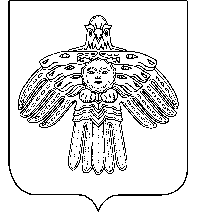 “Койгорт”муниципальнй районсаадминистрация“Койгорт”муниципальнй районсаадминистрацияПОСТАНОВЛЕНИЕШУÖМот29 мая2018 г.  №   №     39/05    	с. Койгородок	с. Койгородок	с. КойгородокО внесении изменений в постановление администрации МР «Койгородский» от 09 февраля 2018г. № 10/02  «Об утверждении административного  регламента по предоставлению муниципальной услуги «Выдача справок и иных документов в сфере жилищно-коммунального хозяйства»